9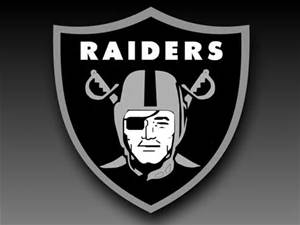 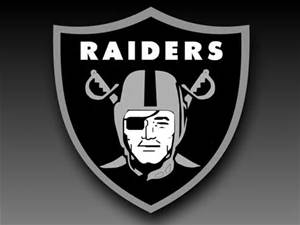 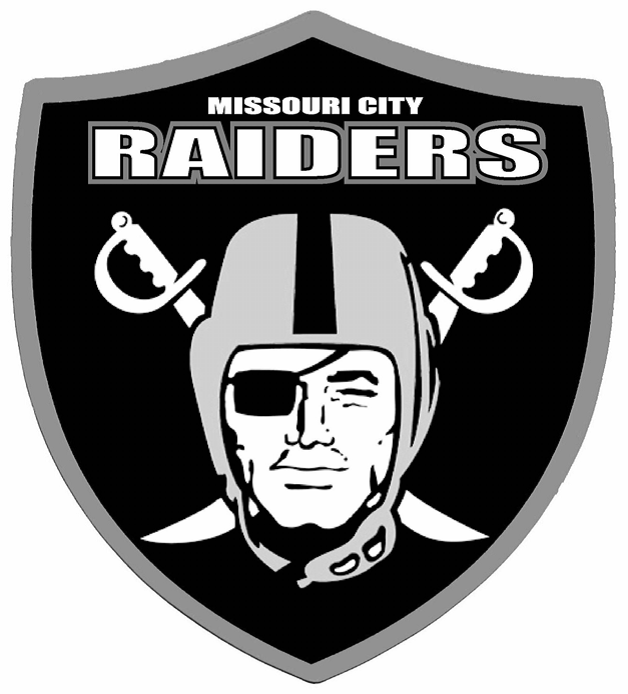 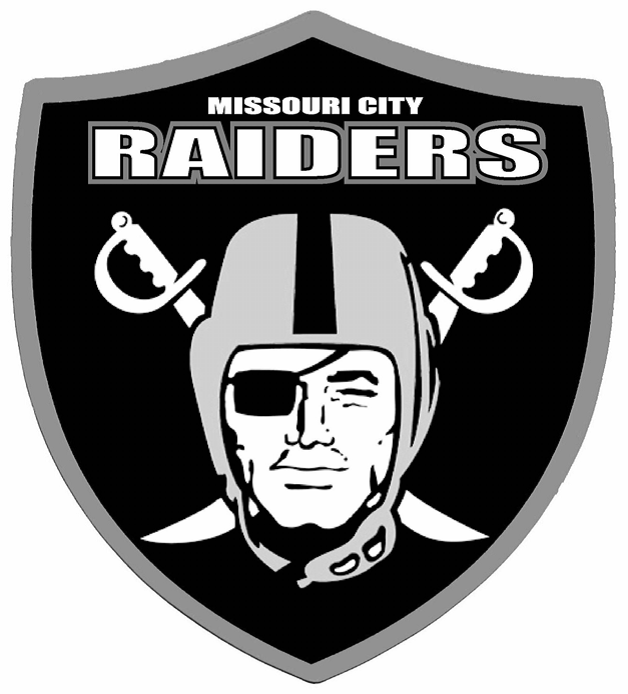 